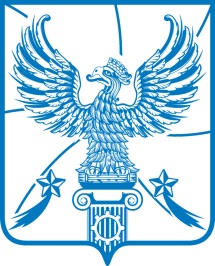 АДМИНИСТРАЦИЯМУНИЦИПАЛЬНОГО ОБРАЗОВАНИЯГОРОДСКОЙ ОКРУГ ЛЮБЕРЦЫ
МОСКОВСКОЙ ОБЛАСТИОктябрьский пр-т, д. 190, г. Люберцы, Московская обл., 140000
Тел.: (495) 554-60-83, факс: (495) 503-15-22, e-mail: sk@lubreg.ru, www.lubreg.ru
 ОКПО04034252 ОГРН 1025003213179 ИНН/КПП 5027036758/502701001________________________________________________________________ПРЕДПИСАНИЕ ВЛАДЕЛЬЦУ КОНСТРУКЦИИО ДЕМОНТАЖЕ НЕЗАКОННО УСТАНОВЛЕННОГО СРЕДСТВА РАЗМЕЩЕНИЯ ИНФОРМАЦИИгородской округ ЛюберцыМосковской области				                 "  29 "  июля 2019 г.	Администрацией городского округа Люберцы Московской области на территории г.о. Люберцы выявлено нарушение порядка установки средств размещения информации,  предусмотренного Законом Московской области от 30.12.2014 № 191/2014-ОЗ «О благоустройстве в Московской области», а именно: п. 1 ст. 23 Закона – эксплуатация средства размещения информации без действующего разрешения.	В  соответствии с Законом Московской области от 30.12.2014 
№ 191/2014-ОЗ «О благоустройстве в Московской области» предписываем владельцам средств размещения информации в десятидневный срок с даты опубликования данного предписания демонтировать незаконно установленные средства размещения информации с приведением территории в первоначальное состояние и восстановлением благоустройства.                В целях дополнительного оповещения владельцев конструкций, установленных без действующего разрешения, а также для комплексного информирования заинтересованных лиц о предстоящем демонтаже таких конструкций, предписания о демонтаже средств размещения информации размещены на официальном сайте администрации http://www.люберцы.рф.               Перечень средств размещения информации установленных и эксплуатируемых без разрешения, срок действия которого не истек:ВРИО заместителя Главы администрации                                           А.М. СеменовИсп. Горячева К.Б.8 (495) 503-34-82Номер предписания, дата предписанияАдрес рекламной конструкцииТип конструкцииВладелец рекламной конструкции2исх-1205 от 04.07.2019г.о. Люберцы, г. Люберцы, Комсомольский проспект, д. 7/1Баннер Неизвестен2исх-1206 от 04.07.2019г.о. Люберцы, г. Люберцы, ул. 8 Марта, д. 30бОбъемные буквы, п/к Неизвестен2исх-1270 от 12.07.2019г.о. Люберцы, г. Люберцы, ул. Инициативная, д. 13Короб, объемные буквы на подложке (4 ед.) Неизвестен2исх-1271 от 12.07.2019г.о. Люберцы, г. Люберцы, ул. Инициативная, д. 13Короб  Неизвестен2исх-1274 от 12.07.2019г.о. Люберцы, г. Люберцы, ул. Инициативная, д. 13Короб  Неизвестен2исх-1275 от 12.07.2019г.о. Люберцы, г. Люберцы, ул. Инициативная, д. 13Короб  Неизвестен2исх-1276 от 12.07.2019г.о. Люберцы, г. Люберцы, ул. Инициативная, д. 13Объемные буквыНеизвестен2исх-1277 от 12.07.2019г.о. Люберцы, г. Люберцы, ул. Инициативная, д. 13Объемные буквы, бегущая строка, наклейки в окнах (6 ед.) Неизвестен2исх-1281 от 12.07.2019г.о. Люберцы, г. Люберцы, ул. Инициативная, д. 13Объемные буквы на подложке (2 ед.) Неизвестен2исх-1310 от 16.07.2019г.о. Люберцы, г. Люберцы, ул. Кирова, д. 9, корпус 1Короб Неизвестен2исх-1315 от 16.07.2019г.о. Люберцы, г. Люберцы, ул. 8 Марта, ГСК - 9Баннер (2 ед.), штендерНеизвестен2исх-1324 от 16.07.2019г.о. Люберцы, г. Люберцы, проспект Победы, д. 10/18Объемные буквы на подложке Неизвестен2исх-1345 от 18.07.2019г.о. Люберцы, г. Люберцы, ул. Железнодорожная, д. 13Штендер, бегущая строкаНеизвестен2исх-1346 от 18.07.2019г.о. Люберцы, г. Люберцы, 3 п/о, д. 98АОбъемные буквы, логотип, наклейка Неизвестен2исх-1347 от 18.07.2019г.о. Люберцы, г. Люберцы, ул. Маршала ПолубояроваШтендер, объемные буквы Неизвестен2исх-1348 от 18.07.2019г.о. Люберцы, г. Люберцы, Октябрьский проспектСтела Неизвестен2исх-1349 от 18.07.2019г.о. Люберцы, г. Люберцы, Октябрьский проспект, 9Баннер (3 ед.)Неизвестен2исх-1352 от 19.07.2019г.о. Люберцы, г. Люберцы, 3 п/о, д. 65Объемные буквы, баннер Неизвестен2исх-1364 от 23.07.2019г.о. Люберцы, г. Люберцы, ул. Назаровская, д. 4Объемные буквы на подложке Неизвестен2исх-1367 от 23.07.2019г.о. Люберцы, г. Люберцы, ул. КрасногорскаяБаннер, штендер (2 ед.)Неизвестен